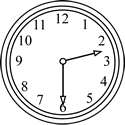 	Bachelor of Arts Degree Requirements – Social Gerontology OptionCSULA  |  Sociology  |  323.343.2200  |  King Hall C3093Name: 	Date:CIN: 	GE Catalog Year: 	Major Catalog Year:Phone: 	Student Signature:Email: 	Adviser Signature:GENERAL EDUCATION REQUIREMENTS  (48 units)Lower Division (39 units)A: Basic Subjects (9 units)                                          Sem/Year GradeA minimum C- grade is required for all courses in Block A.AM: American Institutions (6 units)B: Natural Sciences & Mathematics/Quantitative Reasoning (9 units)*A course from Block B3 may be used to satisfy either B1 or B2, but not both**A minimum C- grade is required for Block B4C: Arts and Humanities (6 units)D: Social Sciences (6 units)*The course must be from a discipline other than SOCE: Lifelong Understanding and Self-Development* (3 units)*All first-time freshmen should complete an IHE course to satisfy Block E and cl requirements.Upper Division (9 units)One of these courses must include a Civic Learning component (cl).UNIVERSITY REQUIREMENTS (To be satisfied by GE courses above)2.0 GPAs required to graduate:CUMULATIVE GPA     CSULA GPA	   GE GPA        MAJOR GPAMAJOR REQUIREMENTS  (45 semester units)Required Courses (27 semester units)                  Sem/Year   Grade*A grade of C or better is required in SOC 3900 or SOC 3910 to satisfy GWAR Program Electives: Social Gerontology*  (18 semester units)**Courses from List B may not exceed 6 units and courses from List C may not exceed 6 units of this 9-unit combination. Students should consider the course choices in terms of future career or continued educational goals. More courses in Lists A, B, and C will express greater expertise in the option area. Courses in list C (STRONGLY SUGGESTED) will demonstrate a broader perspective within the option-specific area. A supervision or fieldwork course and/or honors thesis can show self-direction skills.Semester Units Required to Earn B.A. degree: 120 UnitsFree Elective Units Needed: ________ or Minor Program: ________* NOTES:Lower division courses are at 1000 or 2000 level, upper division courses are at 3000 or 4000 level.  Students who transfer without equivalent courses should include SOC 2010 and SOC 2100 among their first CSULA courses.SOC 3100 should be taken soon after SOC 2100. A Law and Society Honors Program requiring a thesis is available for Sociology majors. Consult an advisor about requirements to participate.Students must meet specific unit and GPA criteria to obtain permission to enroll courses on List B. With prior approval of an advisor, students may select up to 6 units upper division electives in other fields that are not in List C.A cross-listed course counts only once (for example AAAS 3730 and CHDV 3730 are the SAME course).A1: Oral Communication (3)A2: Written Communication (3)A3: Critical Thinking and Composition (3)U.S. History (3)U.S. Const. and State/Local Government (3)B1: Physical* (3)B2: Biological* (3) B4: Mathematics/Quant. Reasoning** (3)C1: Arts (3)C2: Humanities (3)SOC 2010 – Introduction to Sociology (3)                                                             (3)*                                                               (3)B: Natural Sciences & Quantitative Reasoning (3) C: Arts and Humanities (3)D: Social Sciences (3)(cl) Civic Learning/Community Engagement (3)(cl) Upper Division Civic Learning/Community Engagement (3)(re) Race/Ethnicity (3)(d) or (re) Diversity or Race/Ethnicity (3)SOC 2010 – Introduction to Sociology (3)SOC 2100 – Elementary Statistics (3)SOC 3100 – Intermediate Statistics (3)SOC 3480 – Race/Ethnicity, Class and                     Gender (3)SOC 3700 – Civic Learning (3)SOC 3900 – Quantitative Research and                    Writing (wi) (3)*SOC 3910 – Qualitative Research and                    Writing (wi) (3)*SOC 4120 – Sociological Theory (3)SOC 4500 – Sociology of Aging (3)3 Option-Specific Upper Division Electives in Sociology from List A3 Option-Specific Upper Division Electives in Sociology from List A3 Option-Specific Upper Division Electives in Sociology from List A                                                                   (3)                                                                   (3)                                                                   (3)3 additional Upper Division Electives from any combination of courses from Lists A, B, C, and/or D**3 additional Upper Division Electives from any combination of courses from Lists A, B, C, and/or D**3 additional Upper Division Electives from any combination of courses from Lists A, B, C, and/or D**                                                                   (3)                                                                   (3)                                                                   (3)LIST A. Option-Specific Upper Division Electives in SociologyLIST A. Option-Specific Upper Division Electives in SociologySOC 3220  Socialization: Childhood & AdolescenceSOC 3230  Adult Life in a Diverse World – (d, cl)SOC 4250Medical SociologySOC 4270  Society and Mental IllnessSOC 4280  Self and IdentitySOC 4330  Bioethics and SociologySOC 4340  Population and SocietySOC 4390  Aging and Family LifeSOC 4400  Partnership, Marriage and FamiliesSOC 4520  Life Span Transitions: Retirement Yrs.SOC 4530  Soc. Aspects of Death & BereavementSOC 4550Older Adults’ Life StoriesSOC 4560Global AgingSOC 4570Women and AgingSOC 4850Domestic ViolenceLIST B. Additional Upper Division Electives: Supervision, Fieldwork, Sociology Honors ThesisLIST B. Additional Upper Division Electives: Supervision, Fieldwork, Sociology Honors ThesisSOC 3980Cooperative EducationSOC 4930Sociology Honors ThesisSOC 4980Cooperative EducationSOC 4990Undergraduate Directed StudyLIST C. Option-Specific Additional Upper Division Electives in Related FieldsLIST C. Option-Specific Additional Upper Division Electives in Related FieldsAAAS 3510Body, Health & Food Justice -- (re, cl)AAAS/CHDV 3730Asian Amer. Fam./Community -- (re, cl)ANTH 3350Maturity/Aging Crosscultural Pers. -- (d)ANTH 4440Medical AnthropologyCHDV 3420Devel. Sexuality across Lifespan – (d)CHDV 3470Culture, Wellness across Lifespan – (d) CHDV/AAAS 3730Asian Amer. Fam./Community -- (re, cl)CHDV/CLS/PH 3750Health Disparity Urban Commun. – (d)CHDV 4270Disability Across the LifespanCHDV 4300Parent Child Devel. Family Life CycleCHDV 4800Loss & Grief Experiences in FamiliesCLS/PH/ CHDV 3750Health Disparity Urban Commun. – (d)COMD 3900Communication Disorders in AgingEDSP 3010Indiv, Disabilities in Contemp. Soc.–(d, cl)EDSP 4600Implications of Physical/Health mpairmentsEDSP 4690Psych, Soc, & Voc: Visual Impair./BlindnessENG 3840Aging in Literature – (cl)KIN/NTRS 4580Physical Aspects of AgingLBS/WGSS 3200Disabilities StudiesMICR/PH 4120Introduction to EpidemiologyNTRS 3510Adult NutritionNTRS 4510Nutrition and AgingNTRS/KIN 4580Physical Aspects of AgingNURS 3300Human Reproductive HealthNURS/SW 3550Strategies for Preventing and Intervening in Family Violence and AbuseNURS 3820Palliative Care – (d, cl)NURS/RELS 3850Spiritual Assessment/Care Older Adults – (d)NURS 4690Gerontology and the LawNURS 4750Exploring Interprofessional HealthcarePAS 4040The Black FamilyPH/CHDV/CLS3750Health Disparity Urban Commun. – (d)PH 3780Current Issues in Urban Health – (cl)PH/MICR 4120Introduction to EpidemiologyPH 4140General Principles of Environmental HealthPH 4150Critical Issues in Health Care PolicyPH 4220Vulnerable PopulationsPH 4260Consumer HealthPH 4330Health Care Delivery SystemPH 4360Health CommunicationPHIL 3730  Adult Life and Aging – (d)POLS 3300Politics of Aging – (d)PSY 3620Psy & PsySoc Devel. in Maturity & AgingPSY 4120BPsy Human Devel.: Adol & Young AdulthoodPSY 4620Psy Human Devel.: Maturity & AgingRELS 3250Themes Adult Life: World’s Religions– (d)RELS/NURS 3850Spiritual Asses/Care Older Adults – (d)SW/NURS 3550Strategies for Preventing and Intervening in Family Violence and AbuseSW 3650Social Policy and Aging – (d)SW 3711Human Behavior & the Soc. Environ: Prenatal Through Early Adolescence SW 3712Human Behavior & Soc Environ: Late Adolescence Through Old AgeSW 3762Crosscultural Practice: Older Adults – (d)SW 4650Programs and Policies Related to the ElderlySW 4780Social Welfare Policy and Social ServicesLIST D. Additional Upper Division Electives in SociologyLIST D. Additional Upper Division Electives in SociologySOC 3000Cultural Emotions – (re)SOC 3200Pre-Career Sociologists SOC 3300Social Issues  in the Urban SettingSOC 3310The Dynamics of PovertySOC 3410Sociology of Gender -- (d)SOC 3830Violence &SocietySOC 4121Special Topics in Sociological TheorySOC 4150 Political SociologySOC 4160Feminist Theories & Contemp. Soc.SOC 4180Crowd Behavior & Soc. MovementsSOC 4050Sociology Internships & Service LearningSOC 4200Group ProcessesSOC 4210Social Sources of Human SexualitySOC 4220Social PsychologySOC 4230Soc. of Globalization & ResistanceSOC 4260Deviant BehaviorSOC 4300Urban SociologySOC 4350Asian SocietiesSOC 4380Sociology of SportSOC 4410Researching Gender in Soc. Instit.SOC 4420Social ChangeSOC 4430 Soc. Policy, Inequity & Non-Trad FamSOC 4440Sociology of Popular CultureSOC 4450Sociology of ReligionSOC 4460Sociology of Business OrgsSOC 4470Work and the WorkplaceSOC 4480Social Class and InequalitySOC 4490Professionals in SocietySOC 4540Selected Topics in SociologySOC 4600Race and Ethnic RelationsSOC 4700Applied Soc. through Civic EngagementSOC 4790Drug Use and Public PolicySOC 4800CriminologySOC 4810Sociology of PolicingSOC 4820Sociology of GenocideSOC 4830Sociology of Human RightsSOC 4840Altruism and Morality SOC 4860Gender-Based Violence, Global SOC 4870Environmental Policy, Law, & SocietySOC 4880Sociology of Law